Longhill High School 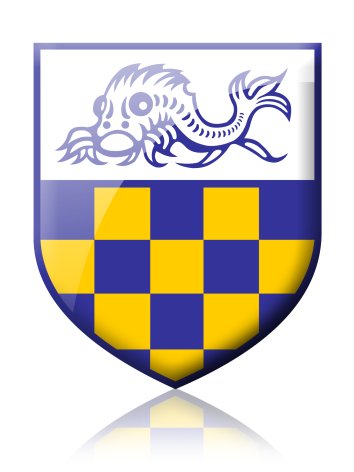 11-16 mixed community school (NOR 1000)Falmer Road, Rottingdean, Brighton BN2 7FRHeadteacher: Kate WilliamsTel: 01273 304086Email: personnel@longhill.org.uk Faculty Assistant Faculty of Mathematics C Grade Faculty Assistant £21,589 to £23,836 pro rataFull time (37 hours per week) term-time only Exciting and innovative times at Longhill High School. At Longhill High School we strive to ensure both staff and students flourish as life-long learners. We welcome all applicants including those that could be interested in being supported, at some stage, in the journey to becoming a qualified teacher.Here at Longhill High School, we have begun a journey to outstanding and we are looking for enthusiastic, determined and inspiring staff to join us. We pride ourselves on having a bespoke staff training programme which supports further development and learning.  This role would suit somebody with a passion for Mathematics and learning.There are four key areas of responsibility within this role.To supervise groups of pupils during the short term absence of teachers to ensure that pupils carry out a pre-prepared lesson, maintain good order and to keep pupils on task, responding to questions and generally assisting pupils to undertake set activities. This responsibility will be central to your role at Longhill High School.To work under the guidance of faculty head to deliver small group intervention programmes. To organise and supervise administrative systems as required. Contribute to the planning, development and monitoring of pupil progress systems within the faculty under the supervision of the faculty head.To be involved with the assisting and leading of extra-curricular events and clubs.Closing date for applications: Midday Wednesday 22nd April 2020Shortlisted applicants will be invited to attend an interview in the week commencing 27th April 2020Please read through the job pack for further information about this vacancyJob PackPlease read through the job pack for further information about this vacancy>>attach job pack<<Enquiries & How to ApplyIf you would like to discuss the role or arrange a visit to the school, please contact Nicky Jackman Headteacher’s PA personnel@longhill.org.ukPlease return your application by email to: personnel@longhill.org.uk or by post for the attention of Nicky Jackman, Headteacher’s PA, Longhill High School, Falmer Road, Rottingdean, Brighton BN2 7FR>>Attach Application Form- Support Staff<<Please note that this post is exempt from the Rehabilitation of Offenders Act 1974, and is subject to a Disclosure & Barring Service (DBS) Check.Longhill High School is committed to safeguarding and promoting the welfare of children and young people and expects all staff and volunteers to share this commitment.All candidates must complete our standard application form in order to be considered. CVs are not accepted in the interests of safeguarding.Brighton & Hove City Council – Taking Action for Equality.